ČESKÁ REPUBLIKA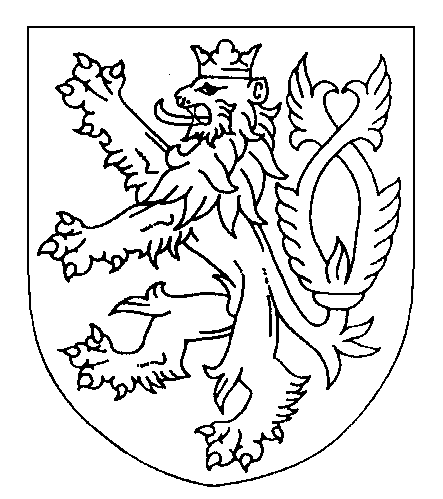 ROZSUDEKJMÉNEM REPUBLIKYOkresní soud v Novém Jičíně rozhodl samosoudkyní JUDr. Taťánou Hodaňovou ve věcižalobkyně: 	Xxx, narozená xxx
bytem xxx
zastoupená advokátkou JUDr. Zuzanou Běťákovou
sídlem K Nemocnici 168/18, 741 01 Nový Jičínprotižalovanému: 	Xxx, narozený xxx
bytem xxxpro: zrušení a vypořádání spoluvlastnictví rozsudkem pro uznánítakto:I.  Spoluvlastnictví nemovitých věcí zapsaných u Katastrálního úřadu pro Moravskoslezský kraj, Katastrální pracoviště Nový Jičín na LV xx pro okres Nový Jičín, obec xxx a k.ú. xxx, a to bytové jednotky č. 315/15 bytu, nacházející se v budově v části obce xxx čp. xxx v bytovém domě, který stojí na pozemku p.č. 951 zastavěná plocha a nádvoří s podílem na společných částech domu, a to budovy v části obce xxx č.p. xxx v bytovém domě na parcele č. 951 a pozemku p.č. 951 se zrušuje. II.  Výlučným vlastníkem nemovitých věcí zapsaných u Katastrálního úřadu pro Moravskoslezský kraj, Katastrální pracoviště Nový Jičín na LV č. xxx, pro okres Nový Jičín, obec xxx a k.ú. xxx, a to bytové jednotky č. 315/15 bytu, nacházející se v budově v části obce xxx č.p. xxx v bytovém domě, který stojí na pozemku p.č. 951 zastavěná plocha a nádvoří, a dále podílem na společných částech domu, a to budovy v části obce xxx č.p. xxx v bytovém domě na p.č. 951 a pozemku p.č. 951 se stává žalovaný. III. Žalovaný je povinen žalobkyni zaplatit na vypořádacím podílu částku 640 000 Kč do 15 dnů od právní moci rozsudku. ÏV. Žalovaný je povinen zaplatit České republice na účet Okresního soudu v Novém Jičíně na přenosu soudního poplatku částku ve výši 7 000 Kč do 3 dnů od právní moci tohoto rozhodnutí. V. Žádný z účastníků nemá právo na náhradu nákladů řízení. VI. Žalovaný je povinen za zastupování žalobkyně zaplatit České republice na účet Okresního soudu v Novém Jičíně plnou výši nákladů řízení v částce, která bude určena v samostatném usnesení vydané po pravomocném skončení řízení. Odůvodnění:Odůvodnění tohoto rozsudku vychází z ustanovení § 157 odst. 3 zákona č. 99/1963 Sb., občanského soudního řádu, (dále jen „o. s. ř.”).Předmětem řízení je nárok žalobkyně na zrušení a vypořádání spoluvlastnictví nemovitých věcí zapsaných u Katastrálního úřadu pro Moravskoslezský kraj, Katastrální pracoviště Nový Jičín na LV xxx pro okres Nový Jičín, obec xxx a k.ú. xxx, a to bytové jednotky č. 315/15 bytu, nacházející se v budově v části obce xxx čp. xxx v bytovém domě, který stojí na pozemku p.č. 951 zastavěná plocha a nádvoří s podílem na společných částech domu, a to budovy v části obce xxx č.p. xxx v bytovém domě na parcele č. 951 a pozemku p.č. 951. Žalobkyně žádala, aby se výlučným vlastníkem shora uvedených nemovitých věcí stal žalovaný a zaplatil jí na vypořádacím podílu částku 640 000 Kč. Usnesením ze dne 17. 7. 2020 č. j. 8 C 146/2020-19 soud žalovaného v souladu s ustanovením § 114b o. s. ř. vyzval, aby se ve lhůtě 30 dnů ode dne doruční uvedeného usnesení písemně vyjádřil ve věci samé k žalobě, která mu byla doručena spolu s ním. Zároveň soud žalovaného uvedeným usnesením poučil o následcích nesplnění této výzvy vyplývajících ze shora uvedeného zákonného ustanovení.Dne 2. 10. 2020 bylo shora uvedené usnesení doručeno žalovanému do vlastních rukou. Žalovaný se k žalobě nevyjádřil.Vzhledem k tomu, že se žalovaný nevyjádřil ve smyslu § 114b o. s. ř. ve stanovené 30 denní lhůtě, která marně proběhla dnem 2. 11. 2020, jsou splněny všechny podmínky § 153a odst. 3 o. s. ř. ve spojení s § 114b odst. 5 o. s. ř. pro vydání rozsudku pro uznání. Soud má proto za to, že žalovaný nárok uplatněný žalobou uznává a na základě tohoto uznání (fikcí) rozhodl rozsudkem v souladu s žalobním návrhem, neboť se nejedná o věc, ve které by nebylo možné uzavřít a schválit smír dle § 99 odst. 1 o. s. ř., nárok žalobkyně uplatněný žalobou není v rozporu s žádnou kogentní občanskoprávní normou. Podle ustanovení §153a odst. 2 o. s. ř. rozsudek pro uznání totiž nelze vydat ve věcech, v nichž nelze uzavřít a schválit smír (§ 99 odst. 1 a 2). Meze možnosti rozhodnout rozsudkem pro uznání jsou tedy zákonem dány týmiž okolnostmi, jimiž je omezena možnost uzavřít a schválit soudní smír. Znamená to, že rozsudkem pro uznání nelze rozhodnout ve věcech, u nichž jejich povaha nepřipouští uzavření smíru, a tehdy, kdyby rozsudek pro uznání byl v rozporu s právními předpisy. Právní teorie i soudní praxe zastává názor, že povaha věci připouští uzavření smíru zpravidla ve věcech, v nichž jsou účastníci v typickém dvoustranném poměru, jestliže hmotně právní úprava nevylučuje, aby si účastníci mezi sebou upravili právní vztahy dispozitivními úkony. Z uvedeného vyplývá, že povahou věci je vyloučeno uzavřít smír zejména a) ve věcech, v nichž lze zahájit řízení i bez návrhu (srov. § 13 zákona č. 292/2013 Sb., o zvláštních řízeních soudních, (dále jen „z. ř. s.”)); b) ve věcech, v nichž se rozhoduje o osobním stavu (srov. 13 z. ř. s. ve spojení s §§ 367, 371 z. ř. s.); c) ve věcech, v nichž hmotné právo nepřipouští vyřízení věci dohodou účastníků právního vztahu. Zda smír není v rozporu s právními předpisy je soud povinen zkoumat při rozhodování o schválení smíru. Protože smír je dvoustranným dispozitivním úkonem účastníků řízení, který má základ v hmotném právu, je smír v rozporu s právními předpisy zejména tehdy, jestliže a) dohoda účastníků je z hlediska obecných požadavků kladených na právní úkony neplatná; z tohoto pohledu je v rozporu s právními předpisy i takový smír, který nebyl učiněn určitě a srozumitelně (uvedený požadavek je důležitý také proto, že schválený smír je titulem pro exekuci); b) se příčí kogentním ustanovením zákona nebo je obchází (srov. Bureš, Drápal, Krčmář, Mazanec, Občanský soudní řád, Komentář, I. díl, 6. vydání, 2003, C.H.Beck, str. 332, bod 5 a 6).V posuzované věci se jedná o spor z titulu zrušení a vypořádání spoluvlastnictví. Z toho, co bylo řečeno o přípustnosti uzavření soudního smíru, je nepochybné, že předmětem tohoto řízení jsou subjektivní majetková práva, jimiž mohou účastníci (jejich nositelé) podle jejich povahy i podle příslušných zákonných předpisů volně nakládat, o nichž se rozhoduje ve sporném řízení, a ve kterém tedy účastníci mohou uzavřít smír. Ke shora uvedeným závěrům dospěl Nejvyšší soud ČR ve věci sp. zn. 30 Cdo 641/2005.S ohledem na shora uvedené má tak soud s odkazem na ustanovení § 114b o. s. ř. za to, že žalovaný uznal nárok, který je žalobou uplatňován, a proto ve věci rozhodl rozsudkem pro uznání dle ustanovení § 153a odst. 1 o. s. ř.Jen pro vydání rozsudku pro uznání soud nenařizoval dle § 153a odst. 4 o. s. ř. jednání a ve věci rozhodl rozsudkem pro uznání bez nařízení jednání.O náhradě nákladů řízení rozhodl soud podle § 142 odst. 1 o. s. ř. tak, že žádný z účastníků nemá právo na náhradu nákladů řízení, když žalobkyně byla osvobozena od placení poplatků v plné výši a žalovanému žádné náklady řízení nevznikly. S ohledem na skutečnost, že žalobkyně byla usnesením Okresního soudu v Novém Jičíně ze dne 21. 5. 2020 č. j. 8 Nc 1/2020 – 6 osvobozena od placení soudních poplatků, přešla poplatková povinnost ve smyslu § 2 odst. 3 zákona č. 549/1991 Sb. Poučení:Proti tomuto rozsudku lze podat odvolání do 15 dnů ode dne doručení jeho písemného vyhotovení ke Krajskému soudu v Ostravě, prostřednictvím Okresního soudu v Novém Jičíně. Odvolání lze podat jen z důvodu, že nebyly splněny podmínky řízení, rozhodoval věcně nepříslušný soud prvního stupně, rozhodnutí vydal ve věci vyloučený soudce, soud byl nesprávně obsazen. Odvolacím důvodem jsou též skutečnosti a důkazy, jimiž má být prokázáno, že nebyly splněny předpoklady pro vydání rozsudku pro uznání.Nebude-li povinnost stanovená tímto rozhodnutím plněna včas a řádně, je možno rozhodnutí vykonat. Nový Jičín 26. listopadu 2020JUDr. Taťána Hodaňová v.r. samosoudkyně